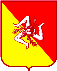 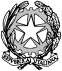 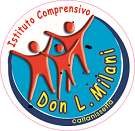 ISTITUTO COMPRENSIVO “DON L. MILANI”Codice Meccanografico CLIC830004Codice Univoco UF1UIVVia Filippo Turati s.n. – Caltanissetta (CL)Tel 0934 598587 – Fax 0934 598008e-mail:clic830004@istruzione.it clic830004@pec.istruzione.it www.icdonmilanicl.edu.itCodice Fiscale 92062090854Codice IPA icdlmOGGETTO: Nomina Commissione prove attitudinali per ammissione alla classe di strumento          
                     musicale - a.s. 2021/22.IL DIRIGENTE SCOLASTICON O M I N ALa Commissione incaricata a procedere allo svolgimento delle prove attitudinali, alle quali accederanno gli alunni, le cui domande di iscrizione al primo anno della Scuola Secondaria di I grado recano la scelta dell’indirizzo musicale per l’a.s. 2021/2022.La suddetta Commissione è così composta:Per procedere alle prove attitudinali ed alla successiva selezione degli alunni la Commissione è convocata alle h 12:30 del xx/02/2021 presso la sede scolastica di Leone XIII°.Le prove saranno condotte nei giorni 17 – 18 – 19   febbraio 2021, secondo il calendario già pubblicato sul sito web dell’istituto e reso noto ai candidati, con inizio dalle ore 15:00 alle ore 18:00 Le prove saranno valutate in base ai criteri, che si allegano alla presente. Le prove Discriminazione dei suoni – Intonazione - Prova ritmicaGli esiti delle prove  saranno verbalizzati e guideranno l’elaborazione di una graduatoria ordinata secondo l’ordine decrescente del punteggio conseguito. La graduatoria, senza l’indicazione dei punteggi, sarà pubblicata all’albo della Scuola.Una graduatoria, utilizzando un codice assegnato a ciascun candidato, sarà pubblicata sul sito web della scuola.	                                               	     IL DIRIGENTE SCOLASTICO                                                                                                                  Antonio C. Diblio								                   Firma autografa sostituita a mezzo stampa								                                       ai sensi dell’art. 3, comma 2, del D.Lgs. 39/93Modalità di svolgimento del test orientativo-attitudinale Il test orientativo-attitudinale è articolato nel seguente modo: 1. Prova Ritmica; 2. Prova di Intonazione; 3. Prova di Memoria Uditiva e Discriminazione dei suoni. La prova è preceduta da un breve colloquio per mettere a proprio agio il candidato: considerare le motivazioni che lo hanno spinto a scegliere lo studio dello strumento musicale e se ha avuto esperienze musicali di vario genere (pratica di uno strumento, attività corale, propedeutica musicale). Prova di Discriminazione dei suoni: La Commissione propone al candidato una breve melodia di pochi suoni, chiamata “modello”. Successivamente viene presentata la melodia con un suono cambiato rispetto al “modello”. Il candidato, deve individuare la posizione della nota cambiata. Per la suddetta prova sarà attribuito un punteggio da 1 a 10.Prova di intonazione: Il candidato deve cantare per imitazione una breve melodia eseguita al pianoforte e/o una canzone, di sua conoscenza. Per la suddetta prova sarà attribuito un punteggio da 1 a 10. Prova Ritmica: La Commissione propone alcune sequenze ritmiche (una per volta) che il candidato deve ripetere col battito delle mani per imitazione. La Commissione fa ascoltare ogni sequenza per non più di due volte. Le sequenze sono di crescente difficoltà . Per la suddetta prova sarà attribuito un punteggio da 1 a 10 Il punteggio totale è dato dalla media  dei punteggi delle singole prove. Gli esiti delle prove  saranno verbalizzati e guideranno l’elaborazione di una graduatoria ordinata secondo l’ordine decrescente del punteggio conseguito. La graduatoria, senza l’indicazione dei punteggi, sarà pubblicata all’albo della Scuola.Una graduatoria, utilizzando un codice assegnato a ciascun candidato, sarà pubblicata sul sito web della scuola.VISTAla legge 3 maggio 1999, n. 124 ed il D.M. 6 agosto 1999 “Riconduzione ad ordinamento dei corsi sperimentali ad indirizzo musicale nella scuola media”;VISTAla C.M. n. 20651 del 12/11/2020 relativa alle iscrizioni alle scuole dell’infanzia e alle scuole di ogni ordine e grado per l’anno scolastico 2021/2022. VISTALa nota M.I. prot. 1839 del 28/01/2021 recante le indicazioni per le prove di ammissione alle classi prime delle Scuole secondarie di primo grado con corsi a indirizzo musicale e dei Licei musicali e coreutici;CONSIDERATOche è necessario nominare una Commissione per le valutazioni attitudinali, relative alle prove degli alunni, i cui genitori hanno presentato richiesta di partecipazione alla selezione per la frequenza del percorso di studi di strumento musicale;PRESO ATTOdelle domande di iscrizione al primo anno della Scuola Secondaria di I grado per l’a.s. 2021/2022, acquisite agli atti di questo Istituto, con scelta da parte delle famiglie della frequenza di un corso ad indirizzo musicale; RITENUTOdi dover procedere alla valutazione delle attitudini degli alunni per l’individuazionedello strumento musicale più idoneo, tra i seguenti:Chitarra – Flauto traverso – Pianoforte – ViolinoDirigente Scolastico (Presidente)dott. Antonio C. DiblioProf.ssa Rossella CasanovaDocente di ChitarraProf.ssa Maria Giovanna LunettaDocente di PianoforteProf.ssa Laura MoscaDocente di ViolinoProf.ssa Barbara RosanaDocente di Flauto (traverso)Prof.ssa Laura FaillaDocente curriculare di musica